目 录(以下设计报告结构可供参考，可根据实际情况进行调整)1 任务情况	11.1 任务来源	11.2 任务需求分析	12 任务介绍	12.1.1 总体技术方案说明及主要关键技术问题解决情况	12.1.2 硬件	12.1.3 软件	22.1.4 结构	22.1.5 功能测试	23 进度计划完成情况	24 技术测试	24.1 代码测试	24.2 硬件测试	24.3 测试总体结论	25 设计工作评价	25.1 经济性评价	25.2 社会影响及可持续发展	25.3 对生产效率的评价	25.4 对产品质量的评价	25.5 对技术方法的评价	26 其它情况说明	26.1 知识产权	26.2 项目维护建议	26.3 问题的分析	37 结论	38 参考文献	39 附录	3任务情况任务来源分别介绍任务背景、需求来源和任务目标等内容。 任务需求分析正文。任务介绍总体技术方案说明及主要关键技术问题解决情况（正文：宋体、小四、行间距1.25、首行缩进2个汉字）硬件（宋体、小四、行间距1.5、首行无缩进）正文。下级子标题按照1）、（2）、③形式依次编排。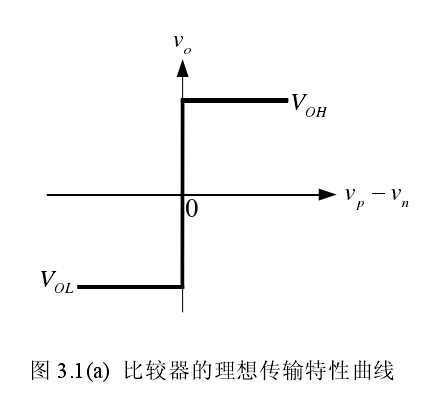 图1 比较器的理想传输特性曲线（插图全文独立顺序编号，图名及图内文字：宋体、五号）表1 设计目标（表格全文独立顺序编号，表名及表内文字：宋体、五号）软件结构功能测试进度计划完成情况1月1日至1月31日，完成调研和资料查阅工作。2月1日至2月28日，完成硬件设计工作。技术测试代码测试硬件测试测试总体结论设计工作评价（给出开发工作的评价，结合项目计划进度和技术指标给予量化评价。）经济性评价社会影响及可持续发展对生产效率的评价（如：与原产品或已有市面产品的平均水平或计划数据作为对比，分析原因。）对产品质量的评价（如：说明在测试中检查出来的程序编制中的错误发生率等。）对技术方法的评价（给出对在开发中所使用的技术、方法、工具、手段的评价。）其它情况说明（根据需要填写。）知识产权项目维护建议（给出问题列表、统计分析以及原因分析。）问题的分析结论参考文献[1]李展，冯炳军. 一种基于内部迟滞比较器的新型RC振荡器[J] . 电子器件，2009,32（1）：41-44[2]修丽梅. 高速低功耗电压比较器结构设计[D]. 北京：北京交通大学，2008.8[3]李月梅. 低功耗比较器电路研究[D]. 北京：北京交通大学， 2007.16[4]康华光，陈大钦，张林，李卫斌. 电子技术基础[M]. 北京：高等教育出版，2004.34附录输入输入输出输出电源电源电源ViMinViMaxVOMinVOMaxVCCVeeVref0V5V0V5V5v0v5v